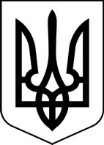 ГЛУХІВСЬКА МІСЬКА РАДА СУМСЬКОЇ ОБЛАСТІВИКОНАВЧИЙ  КОМІТЕТР І Ш Е Н Н ЯПро внесення змін до рішення виконавчого комітету Глухівської міської ради від 14.12.2020 №286 «Про затвердження вартості харчування у закладах освіти на території Глухівської міської ради на 2021 рік»Розглянувши пропозицію начальника відділу освіти Глухівської міської ради Юдіної О.О. про внесення змін до рішення виконавчого комітету Глухівської міської ради від 14.12.2020 №286 «Про затвердження вартості харчування у закладах освіти на території Глухівської міської ради на 2021 рік», відповідно до статті 56 Закону України «Про освіту», статті 35 Закону України «Про дошкільну освіту», на виконання постанови Кабінету Міністрів України «Про невідкладні питання діяльності дошкільних та інтернатних навчальних закладів» від 26.08.2002р. №1243 (із змінами), наказу Міністерства освіти і науки України від 21.11.2002 №667 «Порядок встановлення плати для батьків за перебування дітей у державних і комунальних дошкільних та інтернатних навчальних закладах» (зі змінами), з метою забезпечення безпечного та якісного харчування дітей у закладах освіти на території Глухівської міської ради, керуючись підпунктом 6 пункту «а», підпунктом 8 пункту «б» статті 32, частиною першою статті 52 та частиною шостою статті 59 Закону України «Про місцеве самоврядування в Україні», виконавчий комітет міської ради ВИРІШИВ:Внести зміни до рішення виконавчого комітету Глухівської міської ради від 14.12.2020 №286 «Про затвердження вартості харчування у закладах освіти на території Глухівської міської ради на 2021 рік», а саме: пункт 1 викласти у новій редакції:1. Затвердити вартість харчування у закладах освіти на території Глухівської міської ради на 2021 рік:1) Для закладів загальної середньої освіти:- учнів 1-4 класів - 16 грн. у день на одного учня, із них: за рахунок бюджету міської територіальної громади 9,60 грн., за рахунок плати батьків – 6,40 грн; - учнів із малозабезпечених сімей, дітей-сиріт та дітей, позбавлених батьківського піклування, учнів із сімей, які опинилися у скрутних життєвих обставинах, як виняток, учнів, батьки яких мобілізовані для проходження військової служби на особливий період та виконують обов’язки військової служби по захисту незалежності, суверенітету, територіальної цілісності України поза межами території Глухівської міської ради, або являються учасниками операції Об’єднаних сил та виконують службові обов’язки безпосередньо в зоні проведення ООС (на період перебування в зоні ООС чи проходження військової служби), учнів із сімей вимушених переселенців, які прибули з Донецької та Луганської областей та тимчасово проживають на території Глухівської міської ради, дітей з особливими освітніми потребами, які навчаються в спеціальних та інклюзивних класах, - 16 грн. у день на одного учня за рахунок бюджету міської територіальної громади;учнів кадетських класів Глухівської загальноосвітньої школи І-ІІІ ступенів №6 – 18,00 грн. у день на одного учня за рахунок бюджету міської територіальної громади.  2) Для закладів дошкільної освіти:- у ясельних групах із розрахунку 23,00 грн. у день на одного вихованця, із них: за рахунок бюджету міської територіальної громади 9,20 грн., за рахунок плати батьків – 13,80 грн.; - для вихованців дошкільного підрозділу Баницького навчально-виховного комплексу: дошкільного навчального закладу-загальноосвітньої школи І-ІІІ ступенів Глухівської міської ради; Дунаєцького навчально-виховного комплексу: дошкільного навчального закладу-загальноосвітньої школи І-ІІІ ступенів Глухівської міської ради; Некрасівського навчально-виховного комплексу: дошкільного навчального закладу-загальноосвітньої школи І-ІІІ ступенів Глухівської міської ради; Полошківського навчально-виховного комплексу: дошкільного навчального закладу-загальноосвітньої школи І-ІІІ ступенів Глухівської міської ради; Будівельнівського навчально-виховного комплексу: дошкільного навчального закладу-загальноосвітньої школи І-ІІ ступенів Глухівської міської ради; Перемозького навчально-виховного комплексу: дошкільного навчального закладу-загальноосвітньої школи І-ІІ ступенів Глухівської міської ради за рахунок бюджету міської територіальної громади 13,80 грн., за рахунок плати батьків – 6,90 грн. дітей-сиріт та дітей, позбавлених батьківського піклування, дітей з малозабезпечених сімей, дітей із сімей, які опинилися у скрутних життєвих обставинах, як виняток, дітей, батьки яких мобілізовані для проходження військової служби на особливий період та виконують обов’язки військової служби по захисту незалежності, суверенітету, територіальної цілісності України поза межами території Глухівської міської ради, або являються учасниками операції Об’єднаних сил та виконують службові обов’язки безпосередньо в зоні проведення ООС (на період перебування в зоні ООС чи проходження військової служби), дітей із сімей вимушених переселенців, які прибули з Донецької та Луганської областей та тимчасово проживають на території Глухівської міської ради, дітей з інвалідністю, дітей з особливими освітніми потребами, які навчаються в спеціальних та інклюзивних групах - 23,00 грн. у день на одного вихованця, за рахунок бюджету міської територіальної громади, дітей із багатодітних сімей – 50 % від батьківської плати у день на одного вихованця; у садових групах з розрахунку 26,00 грн. у день на одного вихованця, із них: за рахунок бюджету міської територіальної громади 10,40 грн., за рахунок плати батьків - 15,60 грн.; для вихованців дошкільного підрозділу Баницького навчально-виховного комплексу: дошкільного навчального закладу-загальноосвітньої школи І-ІІІ ступенів Глухівської міської ради; Дунаєцького навчально-виховного комплексу: дошкільного навчального закладу-загальноосвітньої школи І-ІІІ ступенів Глухівської міської ради; Некрасівського навчально-виховного комплексу: дошкільного навчального закладу-загальноосвітньої школи І-ІІІ ступенів Глухівської міської ради; Полошківського навчально-виховного комплексу: дошкільного навчального закладу-загальноосвітньої школи І-ІІІ ступенів Глухівської міської ради; Будівельнівського навчально-виховного комплексу: дошкільного навчального закладу-загальноосвітньої школи І-ІІ ступенів Глухівської міської ради; Перемозького навчально-виховного комплексу: дошкільного навчального закладу-загальноосвітньої школи І-ІІ ступенів Глухівської міської ради за рахунок бюджету міської територіальної громади 15,60 грн., за рахунок плати батьків – 10,40 грн. дітей-сиріт та дітей, позбавлених батьківського піклування, дітей з малозабезпечених сімей, дітей із сімей, які опинилися у скрутних життєвих обставинах, як виняток, дітей, батьки яких мобілізовані для проходження військової служби на особливий період та виконують обов’язки військової служби по захисту незалежності, суверенітету, територіальної цілісності України поза межами території Глухівської міської ради, або являються учасниками операції Об’єднаних сил та виконують службові обов’язки безпосередньо в зоні проведення ООС (на період перебування в зоні ООС чи проходження військової служби), дітей із сімей вимушених переселенців, які прибули з Донецької та Луганської областей та тимчасово проживають на території Глухівської міської ради, дітей з інвалідністю, дітей з особливими освітніми потребами, які навчаються в спеціальних та інклюзивних групах, - 26,00 грн. у день на одного вихованця, за рахунок бюджету міської територіальної громади, дітей із багатодітних сімей – 50 % від батьківської плати у день на одного вихованця.Організацію виконання цього рішення покласти на відділ освіти Глухівської міської ради (начальник відділу Юдіна О.О.), контроль – на секретаря міської ради Васянович Л.Г.Міський голова                                                                      Надія ВАЙЛО26.04.2021м. Глухів                 № 149